T.C.Süleyman Demirel Üniversitesi Tıp Fakültesi Dönem V Göz Hastalıkları Ana Bilim DalıStaj Kılavuzu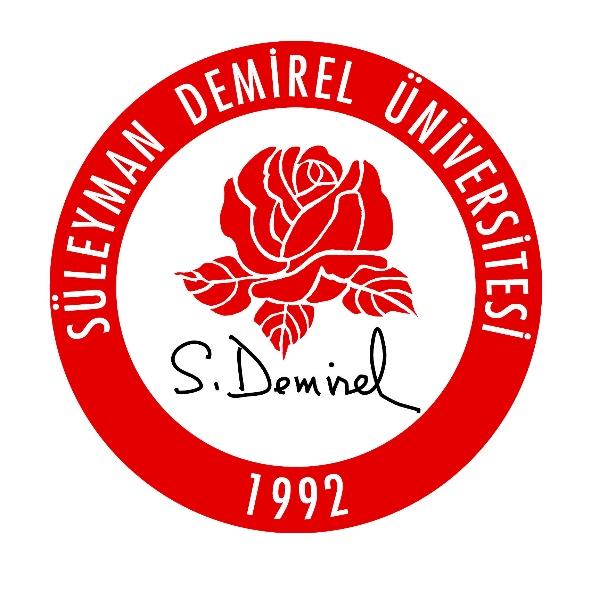 ISPARTA2019Staj Sorumlu Öğretim ÜyeleriStaj KurallarıStaj Amaç ve HedefiÖğrenim Çıktıları Eğitim OrtamıEğitim Yöntemleri ve SüresiÖlçme Değerlendirme YöntemleriStaj Geçme KriterleriDers İçeriği, Süresi, Öğrenme Hedefleri ve Öğrenme Düzeyleri	*Staj Sonunda Öğrenciler;Adli ve/veya Psikososyal Durumlar ile ilgili Ders İçeriği ve Öğrenme Hedefi Sağlıklılık Durumları ile ilgili Ders İçeriği ve Öğrenme Hedefleri Çevresel/ Küresel Durumlar ile İlgili Ders İçeriği ve Öğrenim Hedefleri Temel Hekimlik Uygulamaları İçeriği, Öğrenme Hedefleri ve Öğrenme Düzeyleri ** Öğrenme Düzeyi AçıklamaStaj Programı Süleyman Demirel Üniversitesi Tıp Fakültesi resmi internet sitesinde ilan edilmektedir. http://tip.sdu.edu.tr/tr/egitim-rehberi/2018-2019-ders-programi-10121s.htmlStaj Öğrenme KaynaklarıDoç. Dr. Levent Tök (Eğitim Sorumlusu)Doç. Dr. Özlem TökDr. Öğr. Üyesi Mehmet Argun Dr. Öğr. Üyesi Gülşah UstaDr. Öğr. Üyesi Umut KaracaDr. Öğr. Üyesi Dilek ÖzkayaDönem V genel staj kuralları geçerlidir.Stajımızda, stajyerlerin mezuniyet sonrası birinci basamak sağlık hizmeti sunumda sık karşılaşılan göz hastalıklarının UÇEP kapsamında gereken düzeylerde yönetimini yapabilmesi amaçlanmaktadır.  Bu staj sonunda stajyerler;Sık görülen göz hastalıklarının semptomlarını sayabilirSemptomlara uygun ayırıcı tanı yapabilirGerektiğinde yardımcı tanı yöntemlerini kullanarak tanı koyabilir,Toplumsal göz sağlığının geliştirilmesi amacıyla rutin yapılan tarama testlerini tanımlayabilir. Birinci basamakta uygulanabilecek tarama testlerini uygulayabilir. Hastalarını bu konuda bilgilendirerek yönlendirme yapabilir,Tedavi yaklaşımlarına ilişkin hastaya bilgi verebilirGöz hastalığına sahip hastalarda hangi hastalığın tedavisini yönetebileceğini ayırt ederek yönetebileceği hastalıklarda tedavi düzenleyip, tedavisini yönetemeyeceği hastaları uzman hekime yönlendirebilir. Gerektiğinde acil müdahale uygulamalarını yaparak uzman hekime yönlendirebilirDerslik: 1Poliklinik: 4 Ameliyathane: 1 Servis: 1Dersler: Teorik içeriklerin aktarıldığı didaktik ders oturumlarıdırHasta başı uygulama: Poliklinik/ameliyathane/Servis (Vizit) sırasında hasta başı olgu tartışma ve sunumunun yapıldığı gözlem ve tartışmayı içerir etkinliklerdir.Temel hekimlik uygulamaları: Birinci basamak sağlık kuruluşunda hekimin tanı ve acil müdahale için kullanabileceği becerilerin yer aldığı uygulamalardır. Ölçme‐Değerlendirme YöntemleriSözlü (Pratik) sınavSözlü sınav (hasta başı ve teorik konularda)Yazılı SınavÇoktan seçmeli ve/veya açık uçlu yazılı sınavSözlü sınavın %40’ı, yazılı sınavın %60’ı toplanır. Toplam puanın 60 ve üzeri olması staj geçmek için gereklidir. Staj Eğitim ProgramındaYer alanSemptomlar Listesi  Staj Eğitim Programında Yer Alan Çekirdek Hastalık Listesi Semptom Ve Klinik DurumlarınAnlatıldığı Ders Başlığı-Süresiİlgili Dersin Öğrenme HedefiÖğrenme Düzeyi *SORUMLU ÖĞRETİM ÜYESİAnatomi (1 saat)Gözün anatomik yapılarını sayar. Dr.Gülşah UstaGörme bozukluklarıGöz kuruluğuÇift görmeŞaşılıkIşık refleksi muayenesi Muayene yöntemleri 
(1 saat)Gözün muayene basamaklarını eksiksiz sayabilir. Muayenesi için gerekli testleri sayabilir. ÖnT Dr. Mehmet ArgunGörme bozukluğu/kaybıKırma kusurlarıRefraksiyon kusurları 
(1 saat)Gözde meydana gelen görme bozukluğu/ kaybında kırma kusurlarının etki mekanizmasını açıklayabilir, kullanılan tanı testlerini sayabilirÖnTDr. Umut KaracaÇift GörmeŞaşılık Şaşılık (1 saat)Göz muayenesi için başvuran hastaları şaşılık yönünden değerlendirebilir. ÖnTDr. Umut KaracaAğrı,Göz akıntısı, Göz kapağında şişlik,KızarıklıkGöz kapağı infeksiyon,Göz kapağı düşüklüğü, malpozisyonları,HordeolumGöz kapağı infeksiyon, inflamasyon ve malpozisyonları
(1 saat)Göz kapağında kızarıklık, ağrı ve şişlik gibi semptomlarla başvuran hastayı göz kapağı infeksiyonu açısından değerlendirir acil müdahalesini yaparak uzman hekime yönlendirir, hordeolumun tanısını koyar tedavisini yapar, korunmasını açıklayabilir, Göz kapağı düşüklükleri ve malpozisyonlarının ayırıcı tanısını yapar ve hastayı uzman hekime yönlendirebilir. T-AÖnTTT-KDr. Özlem TökAğrı,Göz akıntısı, Göz kapağında şişlik,KızarıklıkGöz kapağı tümörleri Göz kapağı tümörleri  
(1 saat)ÖnTDr. Özlem TökGörme bozukluğu/kaybıGöz tembelliği Ambliyopi
(1 saat)Görme bozukluğu, göz kapağı düşüklüğü, katarakt, nistagmus gibi nedenlerle başvuran hastayı ambliyopi yönünden değerlendirir, ön tanısını koyar ve uzman hekime yönlendirmelidir. ÖnTDr. Umut KaracaGörme bozukluğu/kaybıPupil değişiklikleriKataraktLens Hastalıkları(1 saat)Görme azlığı, kontrast duyarlılıkta azalma, ışık hassasiyeti gibi başvuran hastaya katarakt ön tanısını koyabilir ve uzman hekime yönlendirebilir. ÖnTDr. Levent TökKırmızı göz/gözde kızarıklık,Gözde sekresyon artışı,Gözde hassasiyetGörme bozukluğu,bulanıklıkKonjonktivitYenidoğan konjonktivitKonjonktiva Hastalıkları(1 saat)Kırmızı göz şikayetiyle başvuran hastanın ayırıcı tanısını yapar, tedavisini planlar ve korunma yöntemlerini sayar.  TT-KDr. Gülşah UstaGörme bozukluğu/kaybıKırmızı göz/gözde kızarıklık,GlokomGlokom
(1 saat)Görme bozukluğu ve kırmızı göz şikayetiyle başvuran hastaları glokom yönünden değerlendirir ve uzman hekime yönlendirir. ÖnTDr. Levent TökGöz kuruluğuGözde sulanmaLakrimal sistem hastalıklarıLakrimal sistem hastalıkları
(1 saat)Gözde sulanma, çapaklanma veya kuruluk şikayetiyle başvuran hastanın lakrimal hastalıklar yönünden değerlendirir ve uzman hekime yönlendirir. ÖnTDr. Özlem TökPropitozisGöz çevresinde kızarıklık,AteşÇift görmeGörme bozukluğu/ kaybıOrbita tümörleriOrbita enfeksiyonlarıTiroit-orbitapatiOrbita hastalıkları(1 saat)Propitozis, göz çevresinde kızarıklık, ateş, çift görme, görme bozukluğu/ kaybı nedeniyle başvuran hastanın orbital hastalıklar yönünden değerlendirir ve uzman hekime yönlendirir. ÖnTAÖnTDr. Özlem TökGörme bozukluğu/ kaybıOptik nevritPapil ödemiNörooftalmoloji(1 saat)Görme bozukluğu şikayetiyle başvuran hastanın optik nevrit ve papil ödemi açısından ayrımını yapıp nörolojik ya da göz sevkine karar verir. ÖnTDr. Mehmet ArgunKırmızı göz/ gözde kızarıklıkGörme BozukluğuIşık hassasiyetiKeratitlerKornea enfeksiyöz hastalıkları(1 saat)Görme bozukluğu şikayetiyle başvuran hastanın keratitler açısından ayrımını yapıp uzman hekime yönlendirir. ÖnTDr. Gülşah UstaKornea dejenerasyon ve distrofileri 
(1 saat)ÖnTDr. Gülşah UstaKırmızı göz/gözde kızarıklıkGözde AğrıGörme bozuklukları/kaybıGözde uçuşmaOtoimmun hastalıklar ( Behçet, RA vb),Sistemik enfeksiyonlar, Sarkoidoz vb. non enfeksiyöz hastalıklarUvea hastalıkları
(1 saat)Kırmızı göz/gözde kızarıklık, gözde ağrı, görme bozuklukları/kaybı, gözde uçuşma şikayetiyle başvuran hastanın otoimmun hastalıklar ve sistemik enfeksiyonlar, non enfeksiyöz hastalıklar açısından ayrımını yapıp uygun uzman hekime sevkine karar verir.ÖnTDr. Mehmet ArgunLökokori,Şaşılık,Kırmızı göz/gözde kızarıklıkOrbital şekil bozukluklarıGörme bozukluğuRetinoblastomOptik gliomRabdomyosarkomKapiller hemanjiyom, lenfanjiyom,dermoit kistOküler tümörler(1 saat)Lökokori (kırmızı refle testi sonucu), Şaşılık, Kırmızı göz/gözde kızarıklık, Orbital şekil bozuklukları şikayetiyle başvuran hastanın oküler tümörler yönünden ayırmını yapıp uzman hekime yönlendirebilirÖnTDr. Mehmet ArgunIşık çakması,Gözde uçuşma,Görme bozukluğu,Görme alanı bozukluklarıRetina dekolmanıRetina dekolmanı
(1 saat)Işık çakması, Gözde uçuşma, Görme bozukluğu, Görme alanı bozuklukları şikayetiyle gelen hastada retina dekolmanı yönünden değerlendirme yapar,  acil şekilde uzman hekime yönlendirebilmeliÖnTDr. Özlem TökGözde uçuşma,Görme bozukluğu,Görme alanı bozukluklarıRetinanın vasküler tümörleri(1 saat)Gözde uçuşma, Görme bozukluğu, Görme alanı bozuklukları şikayetiyle gelen hastada acil şekilde uzman hekime yönlendirebilmeliDr. Özlem TökGörme kaybı/bozukluklarıKırmızı gözGöz ağrısı,Işık çakması,Gözde uçuşma,Görme bozukluğu,Görme alanı bozukluklarıAlkali/asit yanıklarıArter tıkanıklığı,Üveit,Glokom krizi,Retina dekolmanı,Optik nevrit,Yabancı cisimOküler aciller
(1 saat)Acil müdahale gerektiren hastalıkların semptomlarını bilir ve ivedilikle uzman hekime yönlendirir.AÖnTDr. Levent TökGörme bozukluğu/kaybı,Periorbital ekimoz, ÖdemDiplopi,Delici göz yaralanmaları, Künt travmalar,Orbita fraktürleri, Oküler travma(1 saat)Oküler travmadan kaynakları semptomları sayabilir ve hastayı uzman hekime yönlendirirÖnTDr. Levent TökRutin kontrolYenidoğanda prematüre retinopatisi,Yenidoğanda konjonktivitPediatrik oftalmolojiPrematüre retinopatisi(1 saat)Yenidoğan ve prematür hastaların ROP muayenesi ihtiyacını bilir, hastaları uzmana yönlendirebilirÖnTDr. Levent TökGörme azlığı,Makula dejenerasyonu,Akkiz makula hastalıkları
(1 saat)Görme kaybının etyolojisinde göz ile yaş arasındaki ilişki ve edinsel hastalıklar ayırt edilerek, hastalar uzman hekime yönlendirebilr.ÖnTDr. Özlem TökGörme azlığı,Retinitis pigmentoza,Herediter fundus distrofileri
(1 saat)Görme kaybının etyolojisinde genetik risk faktörlerini sayabilir ve oluşabilecek hastalıkları ayırt ederek, hastaları uzman hekime yönlendirebilir.ÖnTDr. Özlem Tök AAcil durumu tanımlayarak acil tedavisini yapabilmeli, gerektiğinde uzmana yönlendirebilmeliÖnTÖn tanı koyarak gerekli ön işlemleri yapıp uzmana yönlendirebilmeliTTanı koyabilmeli ve tedavi hakkında bilgi sahibi olmalı, gerekli ön işlemleri yaparak, uzmana yönlendirebilmeliTTTanı koyabilmeli, tedavi edebilmeliİBirinci basamak şartlarında uzun süreli takip (izlem) ve kontrolünü yapabilmeliKKorunma önlemlerini (birincil, ikincil ve üçüncül korunmadan uygun olan/olanları) uygulayabilmeliAdli ve / veya Psikososyal DurumlarAdli ve / veya Psikososyal DurumlarÖğrenme Hedefi1Korozif madde maruziyetiKorozif maddeye bağlı oküler travmalarda acil müdahaleyi yapabilir ve hastayı uzman hekime yönlendirebilir. 2Öğrenme güçlüğüöğrenme güçlüğü semptomuyla gelen çocuk hastalarda görme bozukluğu ve kırma kusuru ayırıcı tanısını yapabilir.3Risk yönetimi ve malpraktis  Birinci basamak sağlık hizmeti sunumunda pratisyen hekim görev ve sorumluluklarını ve sınırlarını tanımlayabilir. 4Yaralar ve yaralanmalarPenetren ve künt göz travmalarında hastaya yaklaşımın genel ilkelerini sayabilir, acil müdahalede bulunabilir ve uzman hekime yönlendirebilir.Sağlıklılık Durumları Sağlıklılık Durumları Öğrenme Hedefi 1Hayatın farklı evrelerinde sağlıklılık (Gebelik,  doğum, lohusalık, yenidoğan, çocukluk, ergenlik, yetişkinlik, menopoz – andropoz, yaşlılık, terminal dönem, ölüm)Prematür ve miyadında yeni doğanlarda rutin göz muayenelerini açıklayabilir, kılavuz eşliğinde uygulayabilir ve hastaları uzman hekime yönlendirebilir. Çevresel/ Küresel DurumlarÖğrenme Hedefi İş sağlığı ve iş güvenliği (İş kazaları, meslek hastalıklarının yönetimi)İş kazaları neticesinde oluşan oküler travmalarda hastaya yaklaşımın genel ilkelerini sayabilir, acil müdahalede bulunabilir ve uzman hekime yönlendirebilir.Temel Hekimlik UygulamalarıÖğrenme Düzeyi**Öğrenme HedefiÖğretim Üyesi1Göz/Göz dibi muayenesi (Kırmızı refle testi)3Karmaşık olmayan olgularda göz/ göz dibi muayenesini yapabilirTüm Öğretim Üyeleri2Tarama ve tanısal amaçlı inceleme sonuçlarını yorumlayabilme3Karmaşık olmayan olgularda tarama tanısal amaçlı sonuçlarını yorumlayabilirTüm öğretim Üyeleri1Uygulamanın nasıl yapıldığını bilir ve sonuçlarını hasta ve/veya yakınlarına açıklar2Acil bir durumda kılavuz / yönergeye uygun biçimde uygulamayı yapar.3Karmaşık olmayan, sık görülen, durumlarda / olgularda uygulamayı* yapar.4Karmaşık durumlar / olgular da dahil uygulamayı* yapar* Ön değerlendirmeyi / değerlendirmeyi yapar, gerekli planları oluşturur, uygular ve süreç ve sonuçlarıyla ilgili hasta ve yakınlarını / toplumu bilgilendirir.* Ön değerlendirmeyi / değerlendirmeyi yapar, gerekli planları oluşturur, uygular ve süreç ve sonuçlarıyla ilgili hasta ve yakınlarını / toplumu bilgilendirir.